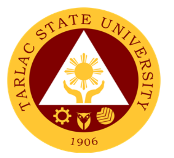 TARLAC STATE UNIVERSITYOFFICE OF HUMAN RESOURCE DEVELOPMENT & MANAGEMENT PERFORMANCE MANAGEMENT UNITCoaching and Mentoring Form(To be filled out by the Coach/Mentor)Signature of Coachee/Mentee	Signature of Coach/MentorCOACHEE/MENTEE:COACHEE/MENTEE:COACHEE/MENTEE:COACHEE/MENTEE:COACH/MENTOR:COACH/MENTOR:COACH/MENTOR:COACH/MENTOR:DEPARTMENT:DEPARTMENT:DEPARTMENT:DEPARTMENT:DATE:DATE:DATE:DATE:GOALSACTIVITIESOUTPUTS/OUTCOMEREMARKSPlease indicate the following:Please indicate the following:Please indicate the following:Please indicate the following:Long term outcomes of the Coaching and Mentoring Program:Long term outcomes of the Coaching and Mentoring Program:Long term outcomes of the Coaching and Mentoring Program:Long term outcomes of the Coaching and Mentoring Program:Suggestions and Recommendations:Suggestions and Recommendations:Suggestions and Recommendations:Suggestions and Recommendations:Form No.: TSU-PRM-SF-08Revision No.: 00Effectivity Date: October 10, 2023Page 1 of 1